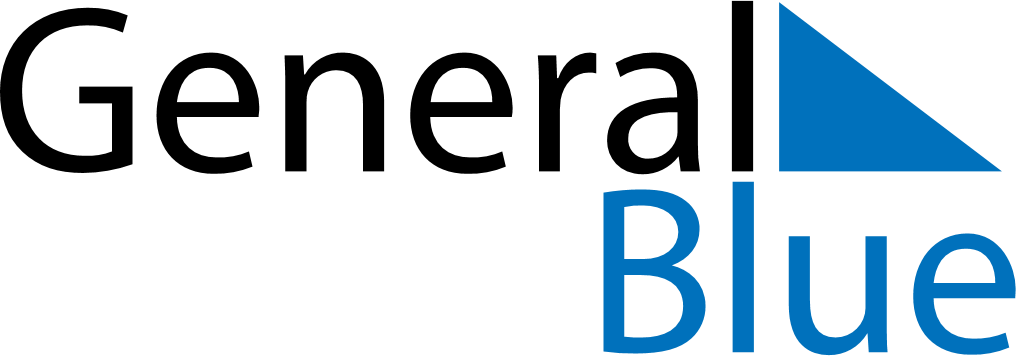 October 2024October 2024October 2024October 2024October 2024October 2024Marshalltown, Iowa, United StatesMarshalltown, Iowa, United StatesMarshalltown, Iowa, United StatesMarshalltown, Iowa, United StatesMarshalltown, Iowa, United StatesMarshalltown, Iowa, United StatesSunday Monday Tuesday Wednesday Thursday Friday Saturday 1 2 3 4 5 Sunrise: 7:08 AM Sunset: 6:53 PM Daylight: 11 hours and 45 minutes. Sunrise: 7:09 AM Sunset: 6:52 PM Daylight: 11 hours and 42 minutes. Sunrise: 7:10 AM Sunset: 6:50 PM Daylight: 11 hours and 39 minutes. Sunrise: 7:11 AM Sunset: 6:48 PM Daylight: 11 hours and 36 minutes. Sunrise: 7:13 AM Sunset: 6:47 PM Daylight: 11 hours and 33 minutes. 6 7 8 9 10 11 12 Sunrise: 7:14 AM Sunset: 6:45 PM Daylight: 11 hours and 31 minutes. Sunrise: 7:15 AM Sunset: 6:43 PM Daylight: 11 hours and 28 minutes. Sunrise: 7:16 AM Sunset: 6:41 PM Daylight: 11 hours and 25 minutes. Sunrise: 7:17 AM Sunset: 6:40 PM Daylight: 11 hours and 22 minutes. Sunrise: 7:18 AM Sunset: 6:38 PM Daylight: 11 hours and 20 minutes. Sunrise: 7:19 AM Sunset: 6:37 PM Daylight: 11 hours and 17 minutes. Sunrise: 7:20 AM Sunset: 6:35 PM Daylight: 11 hours and 14 minutes. 13 14 15 16 17 18 19 Sunrise: 7:21 AM Sunset: 6:33 PM Daylight: 11 hours and 11 minutes. Sunrise: 7:23 AM Sunset: 6:32 PM Daylight: 11 hours and 9 minutes. Sunrise: 7:24 AM Sunset: 6:30 PM Daylight: 11 hours and 6 minutes. Sunrise: 7:25 AM Sunset: 6:28 PM Daylight: 11 hours and 3 minutes. Sunrise: 7:26 AM Sunset: 6:27 PM Daylight: 11 hours and 0 minutes. Sunrise: 7:27 AM Sunset: 6:25 PM Daylight: 10 hours and 58 minutes. Sunrise: 7:28 AM Sunset: 6:24 PM Daylight: 10 hours and 55 minutes. 20 21 22 23 24 25 26 Sunrise: 7:30 AM Sunset: 6:22 PM Daylight: 10 hours and 52 minutes. Sunrise: 7:31 AM Sunset: 6:21 PM Daylight: 10 hours and 50 minutes. Sunrise: 7:32 AM Sunset: 6:19 PM Daylight: 10 hours and 47 minutes. Sunrise: 7:33 AM Sunset: 6:18 PM Daylight: 10 hours and 44 minutes. Sunrise: 7:34 AM Sunset: 6:16 PM Daylight: 10 hours and 42 minutes. Sunrise: 7:35 AM Sunset: 6:15 PM Daylight: 10 hours and 39 minutes. Sunrise: 7:37 AM Sunset: 6:13 PM Daylight: 10 hours and 36 minutes. 27 28 29 30 31 Sunrise: 7:38 AM Sunset: 6:12 PM Daylight: 10 hours and 34 minutes. Sunrise: 7:39 AM Sunset: 6:11 PM Daylight: 10 hours and 31 minutes. Sunrise: 7:40 AM Sunset: 6:09 PM Daylight: 10 hours and 29 minutes. Sunrise: 7:41 AM Sunset: 6:08 PM Daylight: 10 hours and 26 minutes. Sunrise: 7:43 AM Sunset: 6:07 PM Daylight: 10 hours and 23 minutes. 